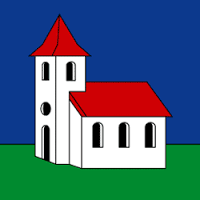 Reservationsformular: Benützung Gemeindesaal Ulmiz
Schulhausweg 2, 3214 UlmizGesuchsteller:Name:		Adresse:		Telefon:		E-Mail:		Anlass:Datum der Reservation:                            	Zweck / Beschreibung:   	Anzahl Personen (ca.):   	                         Anzahl Fahrzeuge (ca.):  	Benötigte Räume / Inventar:⃝   Gemeindesaal inkl. WC-Anlage                      ⃝   Anzahl Tische: 	            ⃝   Küche                                                              ⃝   Anzahl Stühle:  	⃝   ehem. HandarbeitszimmerDatum und Unterschrift des Gesuchstellers:		Bewilligt durch den Gemeinderat Ulmiz:			Betrag bar erhalten bei Schlüsselbezug am:					Visum Gemeindeverwaltung** Formular einreichen bei der Gemeindeverwaltung Ulmiz **                  Kosten für                  Kosten für                  Kosten fürortsansässige Gesuchsteller  auswärtige Gesuchsteller  auswärtige Gesuchsteller⃝   eine Stunde⃝   eine Stundevon:                       bis:                      _ von:                       bis:                      _ CHF   15.00CHF   30.00CHF   30.00⃝   Abend⃝   Abend17.00 Uhr bis 8.30 Uhr am Folgetag17.00 Uhr bis 8.30 Uhr am FolgetagCHF   25.00CHF   50.00CHF   50.00⃝   ganzer Tag⃝   ganzer Tag10.00 Uhr bis 8.30 Uhr am Folgetag10.00 Uhr bis 8.30 Uhr am FolgetagCHF   50.00CHF 100.00CHF 100.00⃝   Wochenende⃝   WochenendeSamstag, 10.00 Uhr bis Montag, 8.30 UhrSamstag, 10.00 Uhr bis Montag, 8.30 UhrCHF 100.00CHF 200.00CHF 200.00